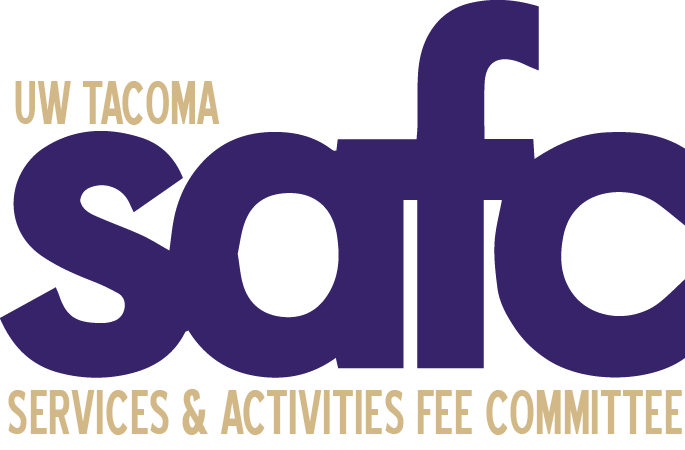 Services and Activities Fee Committee (SAFC)Thursday, November 16, 202312:30pmUWY 307MEETING MINUTES 02Attendance:The meeting was called to order by Ngoan at 12:36pm.A land acknowledgement was given by Ngoan.An introductory safety briefing was given by Ngoan.Roll Call is documented above. Approval of Agenda. Karalea moved to approve the agenda. Eli seconded. The motion Passed unanimouslyApproval of Minutes. Eli moved to approve the minutes of the 11/9/23 meeting. Karalea seconded. The motion passed unanimously. Open Public Forum NoneOld BusinessElections: A draft of the Vice Chair job description will be sent to the committee. Ngoan Special Allocations. The summary of proposals was shared with the committee. The group decided to begin reviewing special allocations to see if some of the proposers will be invited to attend a future meeting. New BusinessDiscussing the inquiry from Global Affairs, reallocating funds from student positions to fund a staff position who will be supervising the program. Further discussion will be held on Tuesday. Note: SAFC funds operate on a “temporary basis”Annual Budget Request Process posted December 1st. Discussion for annual allocations will be held after deadlineConflict of Interest formal guidelines for Committee members, members who may have a conflict of interest are advised to abstain from voting mattersAnnouncementsFuture weather conditions rescheduling future meetings via zoom?Replacement husky cards are temporarily not available due to new equipment changesNovember 17th Creative Writing Mixer Hosted by Tahoma West- LizzyAdjournmentKaralea moved to adjourn the meeting at 1:28pm. Eli seconded the motion. The motion passed unanimously. Voting Members Alex Alvarado – AbsentEli Feleke - PresentNgoan Huynh – PresentLizzy McLam - PresentNavneet Singh - PresentRyan Wicklund - PresentKaralea Zuber - PresentAdministrativeEx-Officio Members Bernard Anderson – PresentMike Russell – PresentSean Schmidt – PresentAlicia Whitten – AbsentKelly A. Tyrrell – AbsentGuests- Brittany Mai